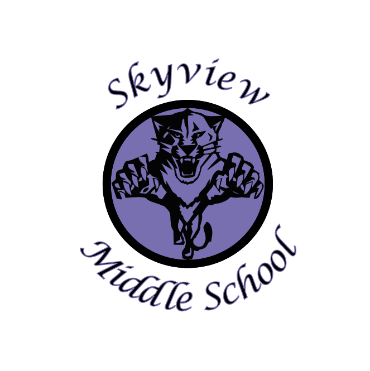 Skyview Middle School     Committee Name:  Site Based CouncilDate: October 30, 2018SMS LibrarySkyview Middle School     Committee Name:  Site Based CouncilDate: October 30, 2018SMS LibrarySkyview Middle School     Committee Name:  Site Based CouncilDate: October 30, 2018SMS LibrarySkyview Middle School     Committee Name:  Site Based CouncilDate: October 30, 2018SMS LibraryMeeting Facilitated by:Meeting Facilitated by:JAJAType of meeting: Site Based CouncilNote Taker:Note Taker:KJKJAttendees:Attendees:Sarge Truesdell, Jill DuFloth, Jonus Angleton, Krista Arthur, J Webster, Nick Sorrell, Kristin Jones, Carrollynn Peterson, Emily Manley, Andrew ArthurSarge Truesdell, Jill DuFloth, Jonus Angleton, Krista Arthur, J Webster, Nick Sorrell, Kristin Jones, Carrollynn Peterson, Emily Manley, Andrew ArthurSarge Truesdell, Jill DuFloth, Jonus Angleton, Krista Arthur, J Webster, Nick Sorrell, Kristin Jones, Carrollynn Peterson, Emily Manley, Andrew ArthurSarge Truesdell, Jill DuFloth, Jonus Angleton, Krista Arthur, J Webster, Nick Sorrell, Kristin Jones, Carrollynn Peterson, Emily Manley, Andrew Arthur---------- Agenda Topics -------------------- Agenda Topics -------------------- Agenda Topics -------------------- Agenda Topics -------------------- Agenda Topics -------------------- Agenda Topics ----------Call To Order: 5:00pmCall To Order: 5:00pmCall To Order: 5:00pmApproval of Agenda: JA JDApproval of Agenda: JA JDApproval of Agenda: JA JDApproval Of Minutes:  JA KAApproval Of Minutes:  JA KAApproval Of Minutes:  JA KAApproval Of Minutes:  JA KAApproval Of Minutes:  JA KAApproval Of Minutes:  JA KAOld Business:  NoneOld Business:  NoneOld Business:  NoneOld Business:  NoneOld Business:  NoneOld Business:  NoneNew Business:  New Business:  New Business:  New Business:  New Business:  New Business:  1District Budget Meeting/Presentation to follow Skyview SBC MeetingDistrict Budget Meeting/Presentation to follow Skyview SBC MeetingDistrict Budget Meeting/Presentation to follow Skyview SBC MeetingDistrict Budget Meeting/Presentation to follow Skyview SBC MeetingDistrict Budget Meeting/Presentation to follow Skyview SBC Meeting2Discussion of Building use funds & possible fund raising projects including school reader board.Discussion of Building use funds & possible fund raising projects including school reader board.Discussion of Building use funds & possible fund raising projects including school reader board.Discussion of Building use funds & possible fund raising projects including school reader board.Discussion of Building use funds & possible fund raising projects including school reader board.3Discussion/Review of the 2018-19 School development Plan & Action Steps.Discussion/Review of the 2018-19 School development Plan & Action Steps.Discussion/Review of the 2018-19 School development Plan & Action Steps.Discussion/Review of the 2018-19 School development Plan & Action Steps.Discussion/Review of the 2018-19 School development Plan & Action Steps.4Discussion of the 2018-19 SBC goals.  Community work service opportunities for Skyview Middle School studentsDiscussion of the 2018-19 SBC goals.  Community work service opportunities for Skyview Middle School studentsDiscussion of the 2018-19 SBC goals.  Community work service opportunities for Skyview Middle School studentsDiscussion of the 2018-19 SBC goals.  Community work service opportunities for Skyview Middle School studentsDiscussion of the 2018-19 SBC goals.  Community work service opportunities for Skyview Middle School students5710/100 account balance review & discussion 710/100 account balance review & discussion 710/100 account balance review & discussion 710/100 account balance review & discussion 710/100 account balance review & discussion 6Skyview Middle School Current enrollment (408) & 2018-19 enrollment projection (416).  2019-20 enrollment projected enrollment 429Skyview Middle School Current enrollment (408) & 2018-19 enrollment projection (416).  2019-20 enrollment projected enrollment 429Skyview Middle School Current enrollment (408) & 2018-19 enrollment projection (416).  2019-20 enrollment projected enrollment 429Skyview Middle School Current enrollment (408) & 2018-19 enrollment projection (416).  2019-20 enrollment projected enrollment 429Skyview Middle School Current enrollment (408) & 2018-19 enrollment projection (416).  2019-20 enrollment projected enrollment 4297STUCO update from Mrs. PothastSTUCO update from Mrs. PothastSTUCO update from Mrs. PothastSTUCO update from Mrs. PothastSTUCO update from Mrs. Pothast82018-19 Remaining Site Based Council Meeting Dates:  11/12/18, 1/14/19, 4/8/192018-19 Remaining Site Based Council Meeting Dates:  11/12/18, 1/14/19, 4/8/192018-19 Remaining Site Based Council Meeting Dates:  11/12/18, 1/14/19, 4/8/192018-19 Remaining Site Based Council Meeting Dates:  11/12/18, 1/14/19, 4/8/192018-19 Remaining Site Based Council Meeting Dates:  11/12/18, 1/14/19, 4/8/199Meeting adjourned: 5:49pmMeeting adjourned: 5:49pmMeeting adjourned: 5:49pmMeeting adjourned: 5:49pmMeeting adjourned: 5:49pm